Профилактика выходного дняв Новомосковском административном округе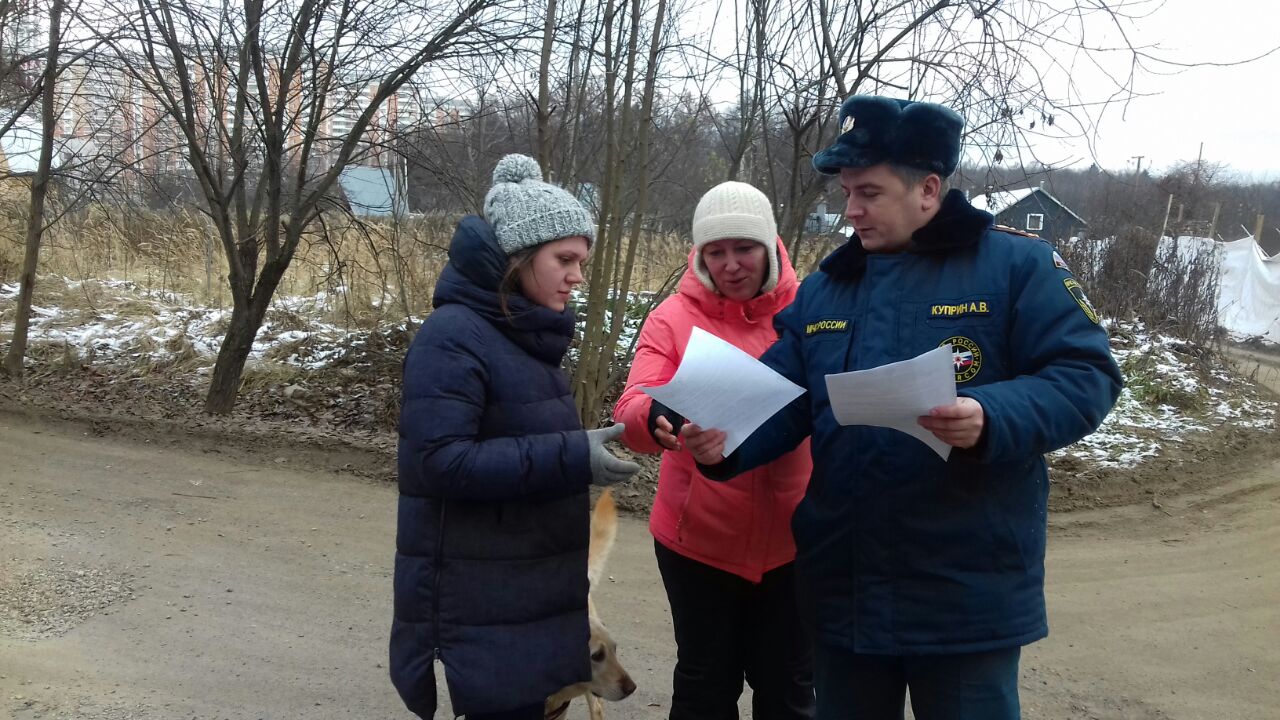 В рамках профилактических мероприятий проводимые в выходные дни на подведомственной территории Новомосковского административного округа города Москвы продолжаются рейды по обучению населения правилам безопасного поведения. Инженерно-инспекторский состав 1 регионального отдела надзорной деятельности и профилактической работы Управления по ТиНАО Главного управления МЧС России по г. Москве выходные дни используют как эффективный период профилактики пожаров в жилом секторе. Именно в такие дни наиболее вероятно застать на месте всех домочадцев и напомнить им правила безопасного поведения в быту.В Новомосковском административном округе города Москвы сотрудники МЧС в период проведения профилактических мероприятиях в выходные дни проводят разъяснительные беседы с жителями и гостями садоводческих некоммерческих товариществ, о том что к пожарам в жилом секторе как правило приводит беспечное отношение хозяев к соблюдению требований пожарной безопасности. Участники таких рейдов обращают особое внимание,  на то, что и злоупотребление алкоголем может значительно усугубить последствия даже небольшого загорания, так как человек в состоянии опьянения теряет способность адекватно оценивать ситуацию и правильно на неё реагировать. Так же в рамках профилактических мероприятий сотрудники МЧС проводят осмотр электрохозяйств и печи в жилом секторе, обращают внимание и на нарушения, которые могут привести к беде.Работа по предупреждению пожаров в выходные и праздничные дни продолжается, ведь для сотрудников МЧС нет лучшего подарка, чем сохранённые от пожара человеческие жизни.ПОМНИТЕ, что пожар легче предупредить, чем потушить!1 региональный отдел надзорной деятельностии профилактической работы Управления по ТиНАОГлавного управления МЧС России по г. Москве